 Título: Ideias de negócio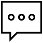  Introdução: 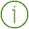 Um negócio começa com uma ideia. Uma boa ideia de negócio é baseada na compreensão das necessidades das pessoas e no desenvolvimento de soluções que respondem a essas necessidades. Neste processo, é importante identificar as características e os elementos que outros podem ignorar. Identificar produtos, atividades e situações que poderiam ser feitas de uma forma mais simples, mais amigável ou mais eficiente e registar essas observações é uma prática útil para ter ideias, ao tentar resolver um problema específico. Competências-chave: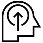 Compreender a essência e os princípios do empreendedorismoIdentificar oportunidades Resultado esperado: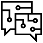 Ideias de negócio  Palavras-chave: 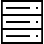 Ideias de negócio, criatividade Objetivo do curso: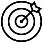 O objetivo é incentivar os jovens a explorar as noções básicas de empreendedorismo e as considerações a ter ao iniciar uma empresa. Duração: 50 min.  Ficha informativa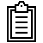 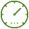  Parte teórica - explicação do conteúdo:	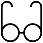 Passos preliminares para começar um negócio:Existem muitos passos para iniciar um negócio com sucesso. Normalmente, primeiro temos uma ideia. É importante avaliar a ideia de negócio, porque nem todas as ideias são realmente boas ideias de negócio. Às vezes já existe um conceito similar, em comparação com o seu, logo não há nenhuma necessidade para o seu produto ou serviço. Elaborar e avaliar a ideia de negócio, portanto, são passos recomendados.Links úteis (em inglês):“Beer Distribution Game”: http://www.beergame.org/the-gameApp (grátis): https://beergameapp.firebaseapp.comCurso de marketing: https://saylordotorg.github.io/text_principles-of-marketing-v2.0/index.htmlSite útil com conteúdos de empreendedorismo: http://youthbusinesseurope.orgReferências:http://www.businessdictionary.com/article/518/sources-of-inspiration-entrepreneur-success-stories/http://www.businessdictionary.com/article/495/where-do-i-begin-preliminary-steps-for-starting-a-business/http://www.businessdictionary.com/article/632/using-swot-analysis-to-develop-a-marketing-strategy/http://www.businessdictionary.com/definition/creativity.htmlhttp://www.businessdictionary.com/definition/market-orientation.htmlEgger-Subotitsch, Andreas / Fellinger-Fritz, Alfred / Meirer, Monika / Steiner, Karin / Voglhofer, Margit (2011): Praxishandbuch Train-the-Trainer-Methoden in der Berufs- und Arbeitsmarktorientierung. abif - Analisar, Beratung und Forschung interdisziplinäre. Im Auftrag und mit Unterstützung des AMS Österreich. (Guia prático de métodos de formação de formadores para a orientação para o mercado profissional e de trabalho. abif - Análise, consultoria e pesquisa interdisciplinar, em nome e com o apoio da AMS – Serviço de Emprego Público - Áustria.)https://www.iconfinder.com/becrisUNESCO (2006): Começar a minha própria pequena empresa. Um módulo de formação sobre empreendedorismo para formandos em ambiente não-formal. Guia do formador.Retirado de: http://unesdoc.unesco.org/images/0014/001449/144935e.pdfMullanji, Ana / Topalli, Irena (2017): Módulo de formação sobre empreendedorismo. Projeto: Raise - Aumentar as vantagens competitivas da juventude através da inovação e empreendedorismo social: Albânia.